THE IMPLEMENTATION OF DEBATE TO IMPROVE STUDENTS’ ABILITY IN SPEAKING AT SMA NEGERI 1 SALANG A THESISBYSARINA PUTERIRegistration Number: 171224107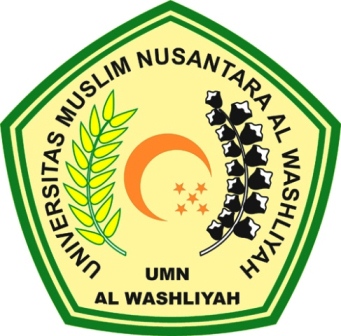 ENGLISH EDUCATION DEPARTMENTFACULTY OF TEACHER TRAINING AND EDUCATIONUNIVERSITAS MUSLIM NUSANTARA AL-WASHLIYAHMEDAN2021